ФЕДЕРАЛЬНЫЙ ИНСТИТУТ РАЗВИТИЯ ОБРАЗОВАНИЯ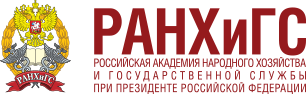 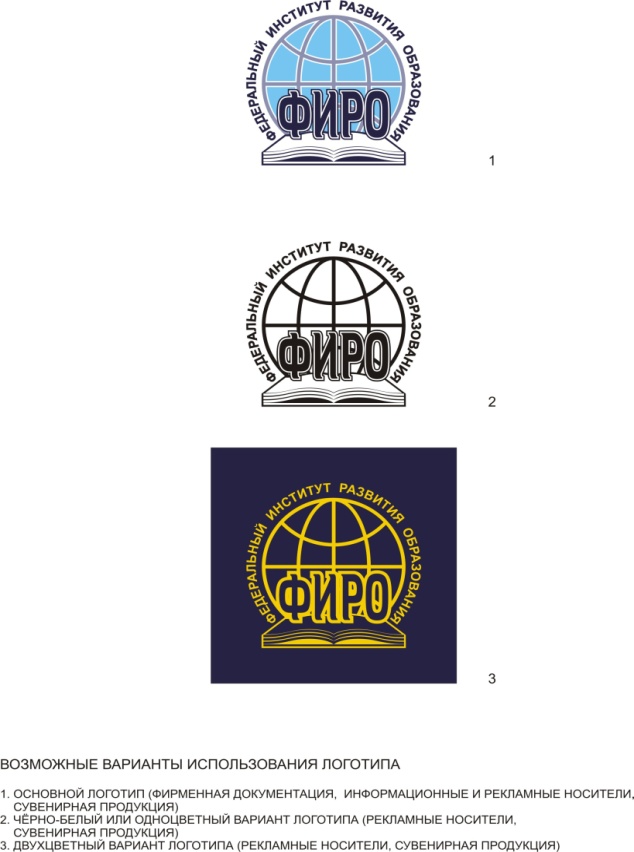 ПРОГРАММАВСЕРОССИЙСКОГО ПРАКТИКО-ОРИЕНТИРОВАННОГО СЕМИНАРА«ОСОБЕННОСТИ  РАБОТЫ ПО ПРОГРАММЕ «МИРЫ ДЕТСТВА: КОНСТРУИРОВАНИЕ ВОЗМОЖНОСТЕЙ» ПОД РЕД. Т.Н.ДОРОНОВОЙ»(СЕТЕВОЕ ВЗАИМОДЕЙСТВИЕ ДОУ, имеющих статус ФЭП)Дата проведения: 20 августа 2020 года Время проведения: 10.00 – 13.00Количество участников: 100 человекМесто проведения: ОНЛАЙН-СЕМИНАР (ZOON.RU)№п/пвремяТема выступленияВыступающие1.09.30- 10.00Регистрация участниковРегистрация участников2.10.00-10.30Знакомство с программой семинара Приветственное слово. Доронова Татьяна Николаевна, ведущий научный сотрудник, НИЦ социализации и персонализации образования детей ФИРО РАНХиГС2.10.00-10.30Сообщение: «Стратегия построения отношений с родителями на начальном этапе взаимодействия»Доронов Сергей Геннадьевич, старший научный сотрудник, НИЦ социализации и персонализации образования детей ФИРО РАНХиГС2.10.00-10.30Сообщение: «Возможности и перспективы использования сайта, итоги работы прошедшего года, основные ошибки.» Александрова Надежда Игоревна, разработка и администрирование сайта к программе «Миры Детства: конструирование возможностей»3.Опыт работы ФЭП ФИРО РАНХиГСОпыт работы ФЭП ФИРО РАНХиГСОпыт работы ФЭП ФИРО РАНХиГС10.30-12.2010.30-12.20Сообщение «Реализация тематических циклов занятий в рамках программы «Миры детства»»Иванова Татьяна Николаевна, воспитатель, «Детский сад общеразвивающего вида «Аленушка» города Буинска Буинского муниципального района Республики Татарстан».10.30-12.2010.30-12.20Открытый показ занятия по продуктивной деятельности занятия «Зимний пейзаж» Мастер-класс «Анализ просмотренного занятия «Зимний пейзаж»» (на основе видеоматериала открытых занятий по продуктивной деятельности)«Знакомство с технологией «Работа в парах»Горлова Юлия Александровна, зам. зав. по ВМР, Блаженнова Алина Сергеевна, воспитатель МБДОУ детский сад №69 Раменского района Московской области.10.30-12.2010.30-12.20Видеоматериал «Сюжетная игра»:- «Теремок» во второй младшей группе;- «Магазин» в средней группе  (на основе рекомендаций Н.А.Коротковой);- «Макеты» (С.Г.Доронов)Ковалёва Светлана Валерьевна, заь директора по ВиМР, Вальцова Ирина Николаевна, Каменская Юлия Владимировна, Ксенофонтова Ирина Вадимовна, воспитатели МОУ Прогимназия № 48 Московская область, Раменский , Гжельское, п. Гжельского кирпичного завода10.30-12.2010.30-12.20Сообщение «В начале пути (из опыта работы по программе «Миры детства»»Видеоматериал по взаимодействию с родителями.Жукова Дарья Владимировна,Горишнякова Маргарита Александровна, воспитатели второй младшей группыМДОУ «Детский сад комбинированного вида № 42 Раменского района Московской области.10.30-12.2010.30-12.20 Сообщение «Взаимодействие с родителями детей старшего дошкольного возраста с использованием «Детского календаря»» Васильева Ирина Олеговна, старший воспитатель МБДОУ детский сад комбинированного вида №39 г. Арзамас Нижегородской области4.12.20-13.00Открытый микрофон: обмен мнениями.Открытый микрофон: обмен мнениями.5.Подведение итогов регионального семинара.Доронов Сергей Геннадьевич, ведущий научный сотрудник ФИРО РАНХиГС, к.п.н.